Домашнее задание для 2 ДОП, от 5.02.22.Сдать прошлое дз. ФотоОпределить и подписать построенный интервал: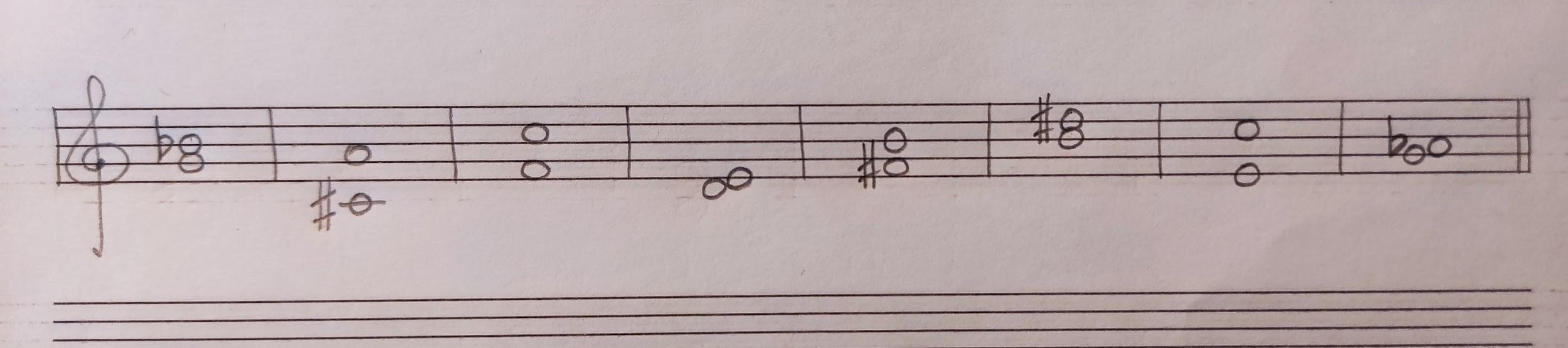 Новый материал: интервал септима (м/б 7).ФотоПостроить м7 и б7 от звуков "ре", "ми", "фа", "соль", "ля", "си" ВВЕРХ.По примеру из видео урока от 5.02: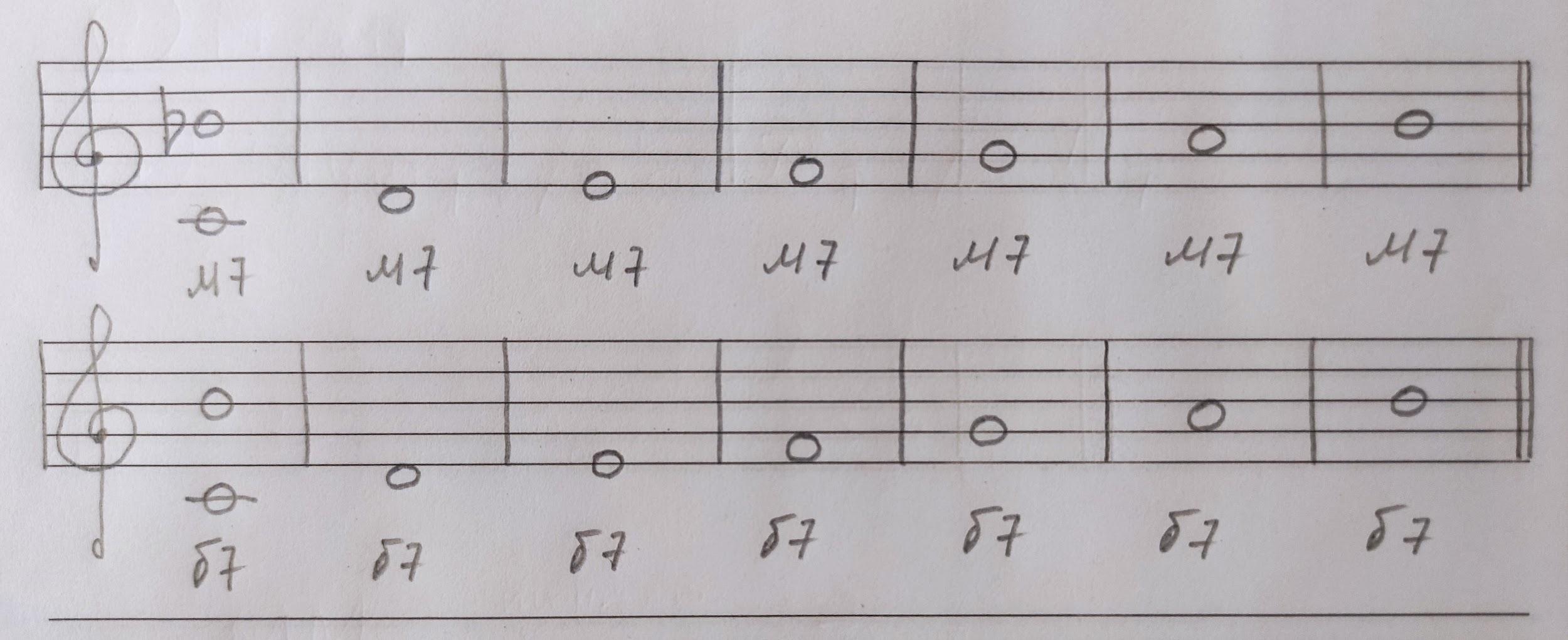 Таблица интервалов.ВидеоУчите наизусть всю таблицу интервалов!Рассказать на камеру, снять видео без монатажа.Попевка на чистую квинту (ч5).Перепишите себе в тетрадь и учите наизусть: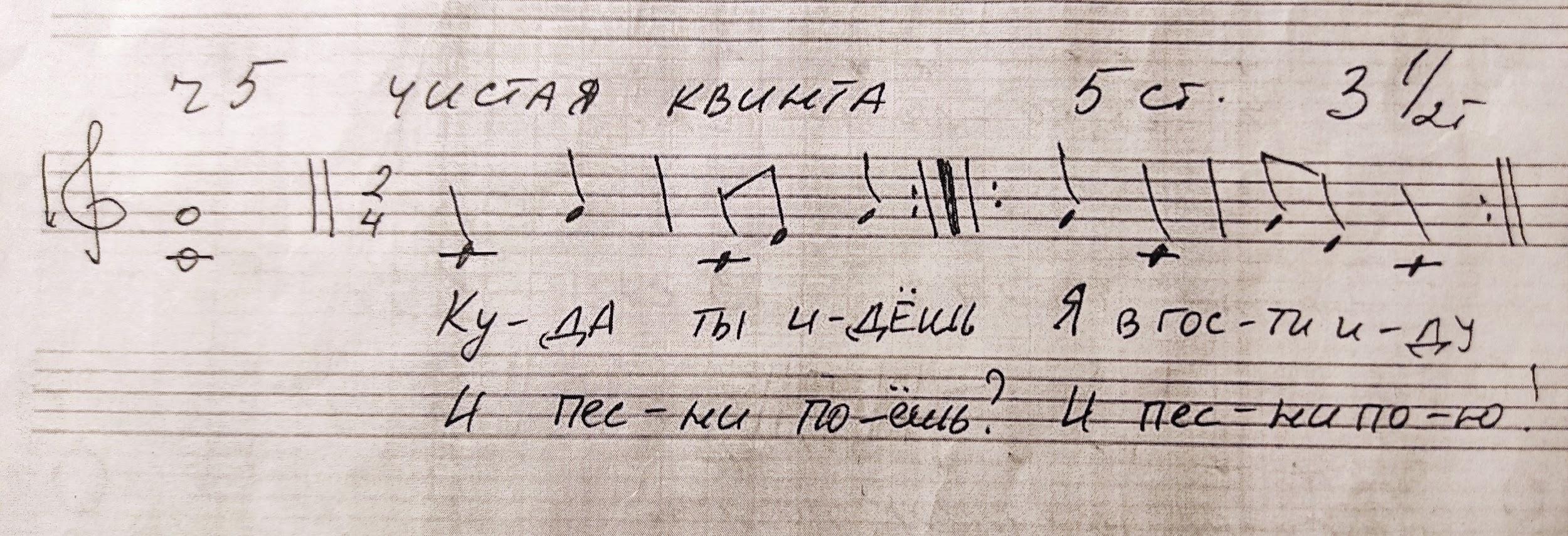 Все домашние задания отправляйте мне на рабочую почту: n.kotyunia.distant@gmail.comОбозн. Название интервалаСтупеневая величина Тоновая величина ч1Чистая прима1 ст. 0 т. м2Малая секунда2 ст. 0,5 т. б2Большая секунда2 ст. 1 т. м3Малая терция3 ст. 1,5 т. б3Большая терция3 ст. 2 т. ч4Чистая кварта4 ст. 2,5 т. ч5Чистая квинта5 ст. 3,5 т. м6Малая секста6 ст. 4 т. б6Большая секста6 ст. 4,5 т.м7Малая септима7 ст. 5 т. б7Большая септима7 ст. 5,5 т. 